2016 Northern Mine Rescue ContestWritten Exam(First Aid Competition)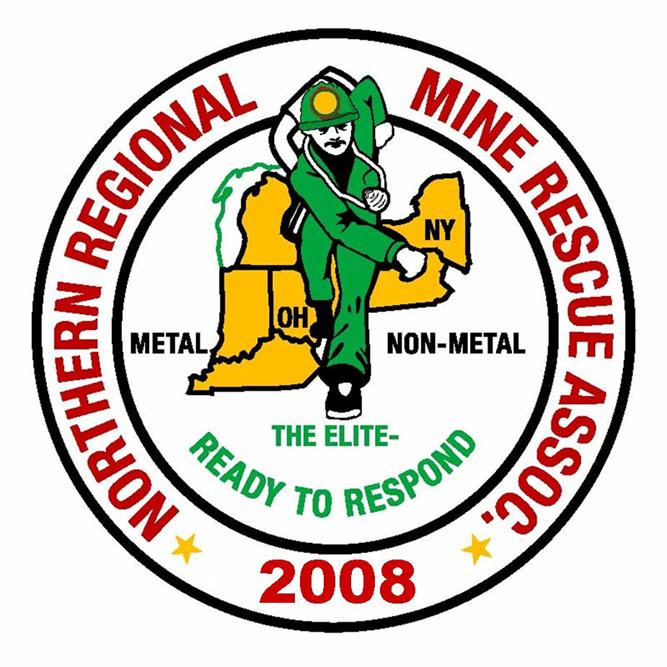 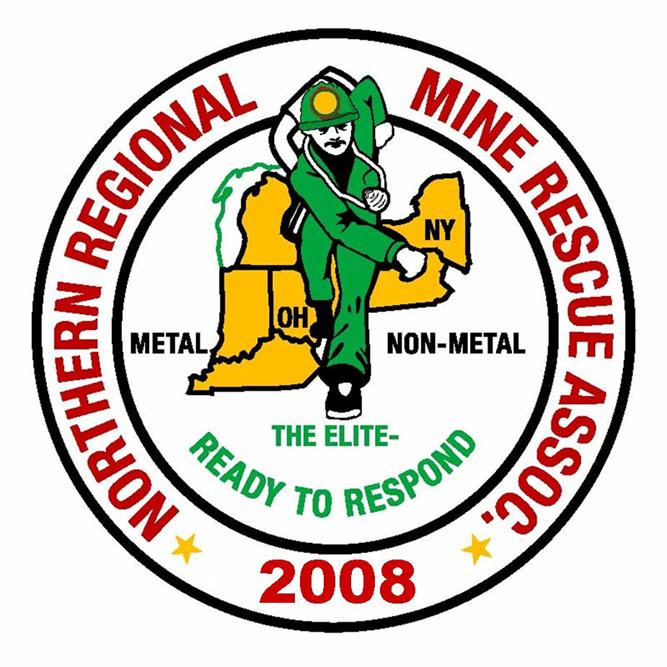 June 14, 2016Findley Lake, New York2016 Northern Mine Rescue ContestWritten Exam – First Aid CompetitionDirections: Fill in the corresponding bubble on your Scantron sheet to indicate the letter preceding the correct answer to each of the following questions.  Select only one answer per question.The normal pulse rate for adults is between ___ and ___ beats per minute.50 and 13060 and 10030 and 90Spaghetti  and meatballs
Two of the best ways to minimize stress associated with responding to emergencies and caring for patients are to work closely with other experienced responders and to practice skills often.TrueFalseSpecific signs and symptoms that indicate some type of emergency relating to the heart best describe ______.Heart failureMyocardial infarctionAngina pectorisCardiac compromise
Primary assessment has seven components.  Which of the four below is not one of the components?Assess the patient’s breathingAssess the patient’s medical historyAssess the patient’s circulationMake a decision on the priority or urgency of the patient for transport
Activated charcoal is only recommended for what type of poisoning?IngestedInhaledTopicalAbsorbed
The moment that both heart rate and respirations stop is known as ___________.Cardiac arrestBiological deathClinical deathApneaDecompensated shock is very serious and can quickly become _______.IrreversibleHypoperfusionCompensatedAnaphylaxis
The primary structures of the circulatory system include the heart, blood vessels and blood.TrueFalse
When breathing becomes compromised the patient is unable to receive an adequate supply of oxygen.  If left untreated this could lead to a condition known as __________ .VenuleDyspneaPerfusionHypoxia
____________ shock is caused when the spinal cord is damaged and is unable to control the tone of the blood vessels by way of the sympathetic nervous system.PsychogenicNeurogenicAnaphylacticSeptic
Injuries to which portion of the spine can cause paralysis, impair breathing and even cause death?SacralLumbarThoracicCervical
The appendix is located in which quadrant of the abdomen?Upper left quadrantUpper right quadrantLower left quadrantLower right quadrant
When treating a patient for signs/symptoms indicating cardiac compromise, prescribed medications carried by the patient should not be provided during treatment.TrueFalse
Patient assessment at an accident scene reveals the patient has a slight droop to the left side of his face and he seems confused.  These signs are most likely indicative of __________________.SeizureStrokeHeart attackShock
A general cooling of the body best describes which term?HypothermiaHyperthermiaThermal shockShivering
Combative behavior, abnormal breathing patterns and repetitive questions are all signs of a(n):Cervical-spine injuryUnresponsive personPeripheral nervous system traumaInjury to the head
When caring for a patient with facial injuries, you should do the following:Ensure and open and clear airwayControl bleeding by direct pressureApply a dressing and bandageAll of the above
Portable oxygen cylinders should always be kept in the upright position.TrueFalse
Which type of bleeding is characterized by a steady flow of dark red blood?ArterialCapillaryVenousProfuse
A common result of injury to the chest involves the chest cavity filling with air from a ruptured lung.  This is called _________________.PneumothoraxVisceral pleuraParietal pleuraHemothorax
Skeletal injuries can be classified into one of two basic types; closed injuries and compound injuries.TrueFalse
Vital signs of a patient taken at regular intervals can help determine if the patient’s condition is getting better, worse or is staying the same.  These vital signs are compared to which of the below.Standardized adult vital signsStandardized patient vital signsBaseline vital signsNone of the above
Perfusion is defined as ________________.The adequate supply of well-oxygenated blood to parts of the bodyOne entire cycle of breathing in and outThe act or process of inhaling and exhalingBreathing that requires increased effort by the patient
A potential spinal injury patient has a normal breathing pattern; can move, feel, and squeeze with fingers and arms; and cannot feel or move legs or toes most likely has this type of injury to the spine.Probably no serious spinal cord injuryProbable injury to lower spinal cordProbable injury to spinal cord somewhere below the neckProbable injury to spinal cord in neck
The tearing loose or the tearing off of a large flap of skin describes which of the following types of wounds?AbrasionLacerationAmputationAvulsion
The triage system has been developed to help identify those victims who are most in need of ___________.Standard careImmediate transportImmediate careLong-term care
A thorough assessment of an extremity injury includes an evaluation of distal CSM. What does CSM stand for?Circulation, sensation, motor functionColor, sensation, motor functionColor, strength, manual movementCirculation, strength, motor function
The use of the body to facilitate lifting and moving to minimize injury best describes _____?Patient movementPatient positioningManual stabilization Body mechanics
Which one of the following is the most appropriate care for an open abdominal injury?Pack the inside of the wound with clean dressingPour sterile saline over the woundCover the wound with a dry, clean dressingCover the wound with moist, sterile dressing
_____________ is the application of an electric shock to a patient’s heart in an attempt to convert a lethal rhythm into a normal one.Cardiac shockFluctuation Defibrillation ResuscitationANSWER KEYWritten Exam– First Aid CompetitionQ   Answer	Source (Reference Brady’s 9th Edition)1.    B.		Chapter 11, pg. 2252.    A.		Chapter 3, pg. 473.    D.		Chapter 13, pg. 2774.    B.		Chapter 12, pg. 2505.    A.		Chapter 15, pg. 3196.    C.		Chapter 8, pg. 1377.    A.		Chapter 18, pg. 4018.    A.		Chapter 4, pg. 689.    D.		Chapter 14, pg. 29110.  B.		Chapter 18, pg. 39911.  D.		Chapter 20, pg. 44912.  C.		Chapter 21, pg. 47213.  B.		Chapter 13, pg. 28314.  B.		Chapter 15, pages 311-31215.  A.		Chapter 16, pg. 33916.  D.		Chapter 20, pg. 44817.  D.		Chapter 17, pg. 37718.  B.		Chapter 9, pg. 17319.  C.		Chapter 17, pg. 35920.  A.		Chapter 21, pg. 46721.  B.		Chapter 19, pg. 413 22.  C.		Chapter 12, pages 263-26423.  A.		Chapter 11, pg. 22124.  B.		Chapter 20, pg. 452 25.  D.		Chapter 17, pg. 37326.  C.		Chapter 26, pg. 59527.  A.		Chapter 19, pg. 41528.  D.		Chapter 5, pg. 9329.  D.		Chapter 21, pg. 474 30.  C.		Chapter 10, pg. 188